Complex crystalsTypeSize (µm)Size range (µm)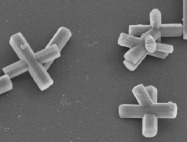 Rosette 1310-300 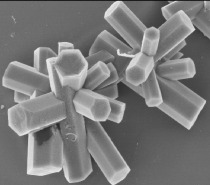 Rosette7010-300 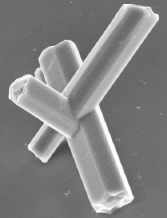 Rosette 7010-300 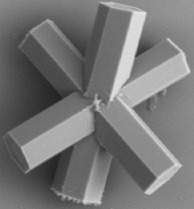 Rosette 22010-300 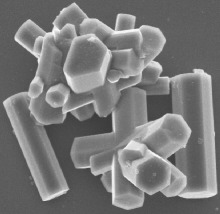  Aggregate50 10-500 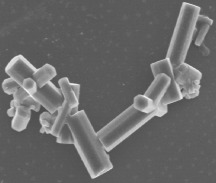  Aggregate 6010-500 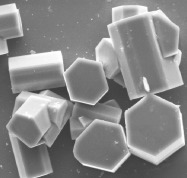  Aggregate10010-500 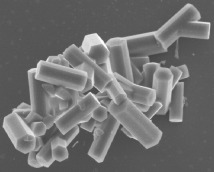 Compact aggregate4510-500 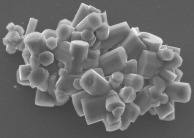 Compact aggregate5010-500 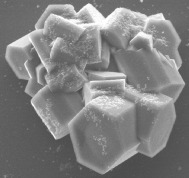 Compact aggregate6510-500 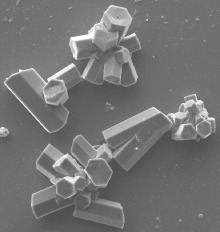 Large aggregate 160, 25010-500 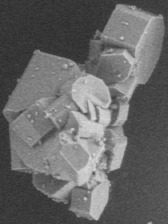 Large aggregate24010-500 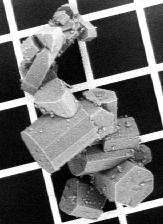 Large aggregate43010-500 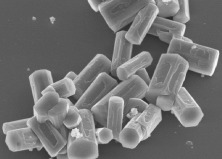 Rough aggregate5010-500 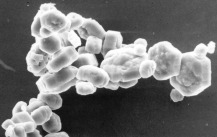 Rough aggregate7010-500 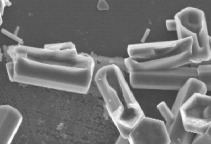 Sheaths20